УТВЕРЖДЕНОприказом директора ГБПОУ КК ГСТот «26»августа 2014 г. № 417Изменения утвержденыприказом директора техникумаот 31 августа 2015 г. № 344ПОЛОЖЕНИЕо стажировке педагогических работников в государственном бюджетном профессиональном образовательном учреждении Краснодарского края«Гулькевичский строительный техникум»Гулькевичи20151. Общие положения1.1 Настоящее Положение о стажировке педагогических работников в государственном бюджетном профессиональном образовательном учреждении Краснодарского края «Гулькевичский строительный техникум» (далее – Положение, техникум) разработано в соответствии со следующими нормативными документами:- Федеральным законом от 29 декабря 2012 г. № 273-ФЗ «Об образовании в Российской Федерации» с изменениями, утвержденными Федеральными законами от 04.06.2014 г. №145-ФЗ, от 06.04.2015 №68-ФЗ, от 02.05.2015 №122-ФЗ;- Законом Краснодарского края «Об образовании в Краснодарском крае» от 16.07.2013 № 2770-КЗ;- Приказом Министерства образования и науки Российской Федерации № 464 от 14.06.2013 г. «Об утверждении Порядка организации и осуществления образовательной деятельности по образовательным программам среднего профессионального образования» с изменениями, утвержденными приказами Министерства образования и науки Российской Федерации от 22.01.2014 №31 и от 15.12.2014 №1580;- Приказом Министерства образования и науки Российской Федерации № 292 от 18.04.2013 г. «Об утверждении Порядка организации и осуществления образовательной деятельности по основным программам профессионального обучения»;- Федеральными государственными образовательными стандартами среднего профессионального образования;- Трудовым кодексом Российской Федерации;- Порядком организации и осуществления образовательной деятельности по дополнительным профессиональным программам, утвержденным приказом Министерства образования и науки Российской Федерации от 1 июня 2013 г. № 499;- Уставом техникума.1.2. Положение определяет порядок организации и проведения стажировки педагогических работников техникума.1.3. Стажировка  является  одной  из  основных  организационных  форм дополнительного  профессионального  образования (повышения  квалификации) педагогических работников техникума (далее– стажеров) и осуществляется в целях  непрерывного  совершенствования  их  профессионального  мастерства, изучения  передового  опыта,  совершенствования  общих  и  профессиональных компетенций, необходимых  для эффективного выполнения задач по подготовке квалифицированных рабочих, служащих и специалистов среднего звена.1.4. Стажировка  проводится  по  мере  необходимости  в  организациях, профиль  деятельности  которых  соответствует  преподаваемым дисциплинам педагогического работника и реализуемым  в  техникуме профессиям и специальностям, но не реже 1 раза в 3 года.1.5. Стажировка  может предусматривать такие виды деятельности как: - приобретение профессиональных и организаторских навыков; - изучение организации и технологии производства, работ; - непосредственное участие в планировании работы организации; - работу с нормативной, технической  и другой документацией; - выполнение функциональных обязанностей должностных лиц (в качестве временно исполняющего обязанности или дублера); - участие в совещаниях, деловых встречах.2. Организация стажировки2.1. Стажировка  организуется  техникумом  с  учетом  потребностей образовательного  процесса  с  отрывом,  частичным  отрывом  и  без  отрыва педагогического работника от основной педагогической деятельности. 2.2. Организация стажировки включает в  себя: -  перспективное  и  ежегодное  планирование  стажировки,  являющееся составной частью программы развития  техникума; -  заключение  договоров  с  организациями,  соответствующими  профилю реализуемых в техникуме профессий и специальностей, осуществляющими стажировку; - разработку, согласование и утверждение программы стажировки; - проведение стажировки. 2.3. Основанием для направления преподавателей на стажировку является:- ежегодный план прохождения стажировок педагогических работников; - истечение трехлетнего срока с момента последней стажировки; - инициатива самого педагогического работника, при наличии согласия принимающей на стажировку организации; -  обоснованное  ходатайство  председателей  учебно-методических объединений. 2.4. Направление педагогических работников  для прохождения стажировки оформляется приказом директора техникума, прием на стажировку –  приказом руководителя организации. Обе стороны заключают двусторонний договор о стажировке (Приложение 1).2.5. Руководители организаций, реализующих стажировку, определяют для стажеров  рабочие  места;  за  каждым  стажером  закрепляется  руководитель стажировки из числа руководящих работников  и  наиболее  опытных специалистов организации, в обязанности которого входят регулярные консультации стажера, контроль результатов его практической деятельности в период стажировки. 2.6.  Стажировка  осуществляется  по  индивидуальной  программе, утвержденной  директором  техникума  и  согласованной  с  руководителем стажирующей  организации,  предусматривающей  работу  непосредственно  на рабочем месте по овладению инновационными технологиями и приемами труда, связанными с профилем организации. 2.7. Срок  стажировки  устанавливается  индивидуально,  в  зависимости  от уровня  профессионального образования, опыта работы, должности стажера, целей и  задач  стажировки  и  согласовывается  с  руководителями  организации,  где  она проводится, но не может быть менее 72 часов. 3. Содержание индивидуальной программы стажировки3.1. Содержание  индивидуальной  программы  стажировки  определяется техникумом  с  учетом  предложений  организаций,  на  базе  которых  проводится стажировка,  самих  стажеров,  содержания  основных  профессиональных образовательных программ. 3.2. Содержание индивидуальной программы стажировки разрабатывается преподавателем-стажером,  обсуждается  на  заседании  учебно-методического объединения,  согласовывается  с  заместителем  директора  техникума  по  учебной  работе  и  руководителем  стажирующей  организации, утверждается директором техникума. 3.3. Структура индивидуальной программы стажировки включает разделы: - паспорт индивидуальной программы стажировки; - результаты освоения индивидуальной программы; - тематический план и содержание стажировки; - условия реализации индивидуальной программы стажировки; -  контроль  и  оценка  результатов  освоения  индивидуальной  программы стажировки. 3.4. Результатом освоения индивидуальной программы  стажировки является сформированность  у  стажеров  общих  и  профессиональных  компетенций, приобретение практического опыта в рамках профессиональных модулей ОПОП СПО по видам профессиональной деятельности (ВПД). 4. Документальное оформление стажировки4.1. Основным регламентирующим документом для педагогического работника в период стажировки  является  утвержденная  директором  техникума  индивидуальная программа стажировки, согласованная с руководителем организации, в которой она проводится (Приложение 2). 4.2. По итогам стажировки составляется акт о ее прохождении (Приложение 3), который подписывают руководители обеих сторон. 4.3. Копия приказа о направлении педагогического работника на стажировку, Договор о стажировке и акт о ее прохождении хранятся в личном деле преподавателя, прошедшего стажировку, а программа стажировки сдается в методический кабинет техникума.4.4. Документы о стажировке педагогического работника, как обязательной части повышения квалификации, являются необходимыми для прохождения процедуры аттестации педагогическими работниками на квалификационную категорию.Приложение 1ДОГОВОР О СТАЖИРОВКЕ«____»_____________20___г.                                                                                   №_________Государственное бюджетное профессиональное образовательное учреждение Краснодарского края «Гулькевичский строительный техникум» (ГБПОУ КК ГСТ), именуемое в дальнейшем Заказчик, в лице директора Рыбина Анатолия Васильевича, действующего на основании Устава, с одной стороны, и _____________________________________________________________________________,                                                                           наименование организацииименуемое в дальнейшем Исполнитель, в лице директора                    ____________________________________________________, действующего на основании                                                Ф.И.О. _____________________________________________________________________________,                                                                наименование и реквизиты документа с другой стороны, и ___________________________________________________________,                                                                                                             Ф.И.О. работникадалее Работник, заключили настоящий договор о нижеследующем:1. ПРЕДМЕТ ДОГОВОРА1.1. Исполнитель безвозмездно принимает для стажировки с __________ по__________ на условиях настоящего договора Работника Заказчика.1.2. Работник проходит стажировку в свободное от основной работы время.1.3. Действие настоящего Договора продлевается на время болезни Работника, а также в других случаях, предусмотренных законодательством РФ.2. ПРАВА И ОБЯЗАННОСТИ СТОРОН2.1. Исполнитель обязан:2.1.1. Организовать Работнику теоретическое и практическое обучение по направления, указанным в программе стажировки (Приложение № 1 к настоящему Договору).2.1.2. Привлекать в качестве наставников опытных и квалифицированных специалистов из числа работников Исполнителя.2.1.3. Оказывать методическую помощь Работнику в организации его самостоятельной работы.2.1.4. По окончании стажировки подписать акт о прохождении стажировки.2.2. Исполнитель имеет право:2.2.1. Осуществлять контроль за стажировкой Работника на всех этапах прохождения стажировки.2.2.2. Информировать Заказчика о прохождении Работником стажировки.2.3. Заказчик имеет право на получение информации от Исполнителя о прохождении Работником стажировки.2.4. Заказчик обязан:2.4.1. Издать приказ о направлении Работника на стажировку.2.4.2. Оказывать методическую помощь Работнику в организации стажировки.2.4.3. Разработать индивидуальную программу стажировки.2.5. Работник обязан:2.5.1. Освоить все направления стажировки, предусмотренные программой стажировки.2.5.2. Соблюдать требования профессиональной этики Исполнителя.2.5.3. В процессе прохождения стажировки бережно относиться к имуществу Исполнителя.3. ЗАКЛЮЧИТЕЛЬНЫЕ ПОЛОЖЕНИЯ3.1. Настоящий Договор является безвозмездным для каждой из сторон.3.2. Настоящий Договор вступает в силу с момента его подписания и действует до окончания стажировки.3.3. Настоящий Договор заключен в трех экземплярах, имеющих равную юридическую силу, по одному для каждой из сторон.3.4. Изменение настоящего Договора допускается только по соглашению сторон.3.5. Возникшие по настоящему договору споры разрешаются путем переговоров. При не достижении согласия споры разрешаются в установленном законодательством порядке.3.6. В части, не урегулированной настоящим Договором, к отношениям сторон применяется действующее законодательство.4. РЕКВИЗИТЫ СТОРОНЗаказчик: государственное бюджетное профессиональное образовательное учреждение Краснодарского края «Гулькевичский строительный техникум»Российская Федерация, Краснодарский край, 352190, г.Гулькевичи, ул. Советская, 41Тел./факс 8(86160) 3-44-21ИНН 2329009850   КПП 232901001Директор                                                                                     А.В.РыбинИсполнитель:_________________________________________________________________Юридический адрес ____________________________________________________________Тел. _________________________________________________________________________Директор                   _____________________                           _______________________                                                                  подпись                                                                                   расшифровка М.П.Работник: ____________________________________________________________________                                                                                                               Ф.И.О.Домашний адрес, телефон ______________________________________________________Паспорт серия ____________________________ номер______________________________Выдан ____________________________________________________________________________________________________________________________________________________  Личная подпись _________________________Приложение 2Образец оформления программы стажировкиПРОГРАММАпрохождения стажировки__________________________ ГБПОУ КК ГСТ                                       (должность педагогического работника)___________________________________________________________Ф.И.О.на ________________________________________________________________________полное название предприятия, учрежденияТема стажировки: ______________________________________________________________________________ _____________________________________________________________код и название профессии/специальностигодI. ЦЕЛЬ И ЗАДАЧИ СТАЖИРОВКИОсновной задачей стажировки преподавателя техникума на _________________________________________________________________________________________________полное название предприятия, учрежденияявляется…(Например: изучение общих и специальных методов контроля и исследования сырья и полуфабрикатов, готовой продукции при производстве хлебобулочных, мучных и кондитерских изделий, приобретение практических умений и навыков по организации и ведению технологического контроля производства хлебобулочных, мучных и кондитерских изделий, внедрение знаний в этой области в учебный процесс).II. ГРАФИК ПРОХОЖДЕНИЯ СТАЖИРОВКИ(пример)II. СОДЕРЖАНИЕ ПРОГРАММЫ(пример)1. Ознакомление со структурой и управлением предприятием. Изучить структуру управления предприятия, состав производственных и вспомогательных цехов.2. Ознакомление с ассортиментом выпускаемой продукции. Изучение показателей качества и дефектов изделий, причины возникновения дефектов и мер по их устранению.3. Изучение работы лаборатории предприятия (дублирование должности ИТР).4. Изучить организацию контроля качества готовой продукции, организацию дегустационных комиссий, оформление лабораторных журналов, прав и обязанностей сотрудников лаборатории. Дублирование должности ИТР лаборатории.5. Изучить методы защиты производства от посторонней микрофлоры, мероприятия по улучшению санитарного состояния производства, повышению качества выпускаемой продукции, экономии сырьевых ресурсов, экологии микроорганизмов.6. Изучение действующих стандартов на пищевые продукты, сырье, готовую продукцию, методы испытания. Аттестация и сертификация продукции.7. Дублирование должности зав. лабораторией. Разбор производственных ситуаций. Оформление документации.Программу составил _____________           _______________            __________________                                  (должность педагогического работника)                 подпись                                         расшифровка подписиПредседатель УМО                                     _______________            __________________                                                                                          подпись                                         расшифровка подписиРассмотрено на заседании УМО ____________________________                             названиеПротокол №____от________20__г.          АКТо прохождении стажировки«____»______________20___г.                                                                                   №________Государственное бюджетное профессиональное образовательное учреждение Краснодарского края «Гулькевичский строительный техникум» (ГБПОУ КК ГСТ), именуемое в дальнейшем Заказчик, в лице директора Рыбина Анатолия Васильевича, действующего на основании Устава, с одной стороны, и _____________________________________________________________________________,                                                                           наименование организацииименуемое в дальнейшем Исполнитель, в лице директора                    ____________________________________________________, действующего на основании                                                Ф.И.О. _____________________________________________________________________________,                                                                наименование и реквизиты документа с другой стороны, подписали настоящий акт о нижеследующем.Согласно договору о стажировке №___________ от ____________________ Исполнитель провел стажировку Работника ___________________________________________________                                                                                                                               Ф.И.О.по следующим направлениям:ПримерСтажировка проведена полностью и в срок, указанный в договоре. Заказчик по объему, качеству и срокам претензий не имеет.Заказчик: государственное бюджетное профессиональное образовательное учреждение Краснодарского края «Гулькевичский строительный техникум»Российская Федерация, Краснодарский край, 352190, г.Гулькевичи, ул. Советская, 41Тел./факс 8(86160) 3-44-21ИНН 2329009850   КПП 232901001Директор                                                                                     А.В.РыбинИсполнитель:_________________________________________________________________Юридический адрес ____________________________________________________________Тел. _________________________________________________________________________Директор                   _____________________                           _______________________                                                                  подпись                                                                                   расшифровка М.П.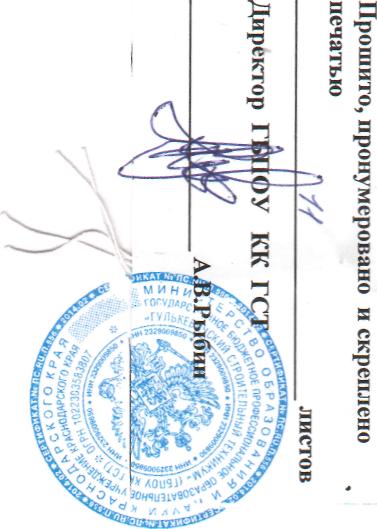 СОГЛАСОВАНОДиректор ___________________________________________________________________________________________________________________________________«___»____________________ 20____ г.УТВЕРЖДАЮДиректор ГБПОУ КК ГСТ_________________ А.В.Рыбин«___»______________20_____г.№ п/пНаименование работПродолжительность стажировки (дни)1.2.Ознакомление со структурой и управлением предприятием. Ознакомление с ассортиментом изделий.53.3.1.3.2.Изучение работы лаборатории.Изучение организации общих и специальных методов контроля исследования сырья, полуфабрикатов, готовой продукции при производстве хлебобулочных, мучных и кондитерских изделий.Изучение методов защиты производства от посторонней микрофлоры, мероприятия по улучшению санитарного состояния производства, повышение качества выпускаемой продукции, экономии сырьевых ресурсов, экологии микроорганизмов.153.3.Изучение системы действующих стандартов на пищевые продукты, сырье, готовую продукцию, методы испытаний, аттестация продукции.103.4.Дублирование должности.5ВСЕГО30 дней№ п/пНаименование работПродолжительность стажировки (дни)1.Ознакомление со структурой и управлением предприятием. 22.Ознакомление с ассортиментом изделий.33.3.1.3.2.Изучение работы лаборатории.Изучение организации общих и специальных методов контроля исследования сырья, полуфабрикатов, готовой продукции при производстве хлебобулочных, мучных и кондитерских изделий.Изучение методов защиты производства от посторонней микрофлоры, мероприятия по улучшению санитарного состояния производства, повышение качества выпускаемой продукции, экономии сырьевых ресурсов, экологии микроорганизмов.154.Изучение системы действующих стандартов на пищевые продукты, сырье, готовую продукцию, методы испытаний, аттестация продукции.105.Дублирование должности.5ВСЕГО30 дней